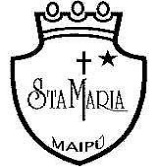 Guía de Autoaprendizaje N°25 Lenguaje 4° BásicoNombre:_____________________________________Curso:_______Objetivos de aprendizaje: Objetivos de aprendizaje: (OA3): Leer y familiarizarse con un amplio repertorio de literatura para aumentar su conocimiento del mundo y desarrollar su imaginación.(OA4): Profundizar su comprensión de las narraciones leídas: extrayendo información explícita e implícita, determinando las consecuencias de hechos o acciones, describiendo personajes y ambientes.Instrucciones:1.- El desarrollo de las guías de autoaprendizaje puedes imprimirlas yarchivarlas en una carpeta por asignatura o puedes solo guardarlasdigitalmente y responderlas en tu cuaderno (escribiendo sólo las respuestas, debidamente especificadas, N° de guía, fecha y número de respuesta)2.- Antes de desarrollar esta guía observa el video explicativo del contenido que trabajaremos hoy.Visita el siguiente link: https://www.youtube.com/watch?v=URtcOXSpW0w&feature=youtu.be3.- Después de ver el video estás listo para trabajar en la guía.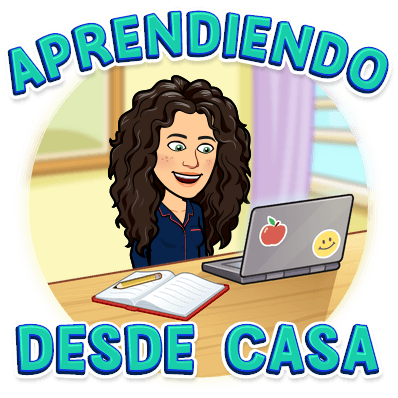 I.- Después de ver el video responde las siguientes preguntas.1.- ¿En qué dos grandes grupos podemos clasificar los distintos tipos de texto?a. Literariosb. Creativosc. No literariosd. Las alternativas a y c son correctas.2.- ¿Cuál es el criterio para diferenciar los Textos Literarios de los No Literarios?a. Por sus propósitos.b. Por el tipo de hecho en el que se basan.c. Por su extensiónd. Por la forma en que se escriben.3.- Los textos Literarios se basan en hechos:a. Realesb. Ficticios o imaginariosc. Noticiosos.d. Las alternativas a y b son correctas.4.- Los textos No Literarios se basan en hechos:a. Irreales.b. Ficticios o imaginarios.c. Reales. d. Todas las alternativas son correctas.5.- Los textos Literarios se pueden clasificar según su propósito o función en:a. Narrativo, informativo y normativo.b. Lírico, instructivo y normativo.c. Informativo, instructivo y normativo.d. Narrativo, lírico y dramático.6.- Los textos No Literarios se pueden clasificar según su propósito o función en:a. Narrativo, informativo y normativo.b. Narrativo, lírico y dramático.c. Informativo, instructivo y normativo.d. Lírico, dramático e informativo.7.- Pinta de color rojo los géneros que pertenezcan a los textos Literarios y con amarillo los que pertenezcan a los No Literarios.G8.- Une con una línea cada texto con el tipo de texto que le corresponde.          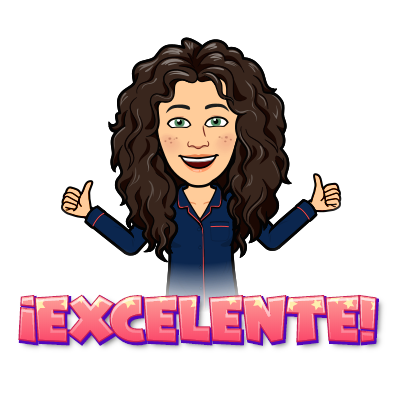 